                      Закрепление звука [ЗЬ] в слогах.Жили-были два комара: большой и маленький. Большой комар «пел» твёрдый звук [3]: 3-3-3. Маленький комарик «пел» мягкий звук: ЗЬ —ЗЬ—ЗЬ. Хочешь спеть, как маленький комарик? Улыбнись сильнее и звени: ЗЯ-ЗЯ-ЗЯ ; ЗИ-ЗИ-ЗИ; ЗЕ-ЗЕ-ЗЕ.                                                         «Кто поёт?»Сейчас большой и маленький комары будут петь поочерёдно свои песни, а ты попробуй определить, кто поёт: большой комар или маленький. 7. ЗА, 30, ЗЯ, ЗУ, ЗЁ, ЗЮ, ЗЫ, ЗИ, 30 и т. д. 2. АЗА, ОЗЁ, УЗЮ, УЗУ и т. д.                                                     «Подарки»Большой комар любит подарки, названия которых начинаются на твёрдый звук [3], а маленький комарик любит подарки, названия которых начинаются на звук [ЗЬ]. Соедини подарки с комарами линиями. Кому подарим зонт? А зеркало?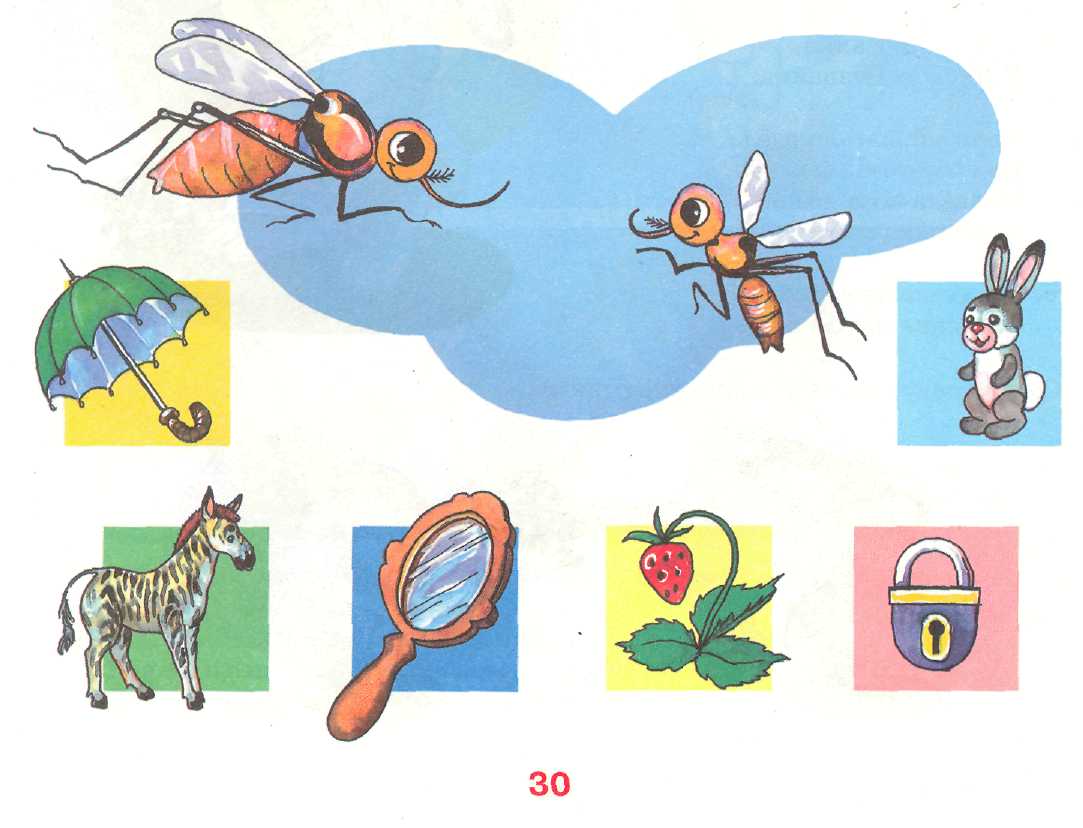                          Закрепление звука [ЗЬ] в словах.                                                           «Разминка»Повторяй ежедневно по два-три раза перед каждым упражнением.1. ЗИ-ЗИ, ЗИ-ЗИ-ЗИ.                                                  2.ЗЯ-ЗЯ-ЗЯ, ЗЯ-ЗЯ.ЗЯ-ЗЯ, ЗЯ-ЗЯ-ЗЯ.	ЗЕ-ЗЕ-ЗЕ, ЗЕ-ЗЕ.ЗЕ-ЗЕ, ЗЕ-ЗЕ-ЗЕ.	ЗЁ-ЗЁ-ЗЁ, ЗЁ-ЗЁ.ЗЮ-ЗЮ, ЗЮ-ЗЮ-ЗЮ.	    ЗЮ-ЗЮ-ЗЮ, ЗЮ-ЗЮ.Задания с картинками.Назови картинки, выделяя звук [ЗЬ].Закрой книгу, вспомни и назови как можно больше картинок.Слова со звёздочкойизмени по образцу: земля — земли, газета — га
зеты и т. п.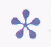 Если картинка отмечена, представь себе, что таких предметов пять,
и сосчитай их. Например: одна корзина, две корзины, три корзины, четыре
корзины, пять корзин.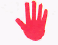 Объясни слова. Например: зебра — это полосатая лошадка, изюм — это
сушёный виноград и т. д.Найди слова, похожие по звучанию и по смыслу на слово «земля» (зем
ляника, позёмка).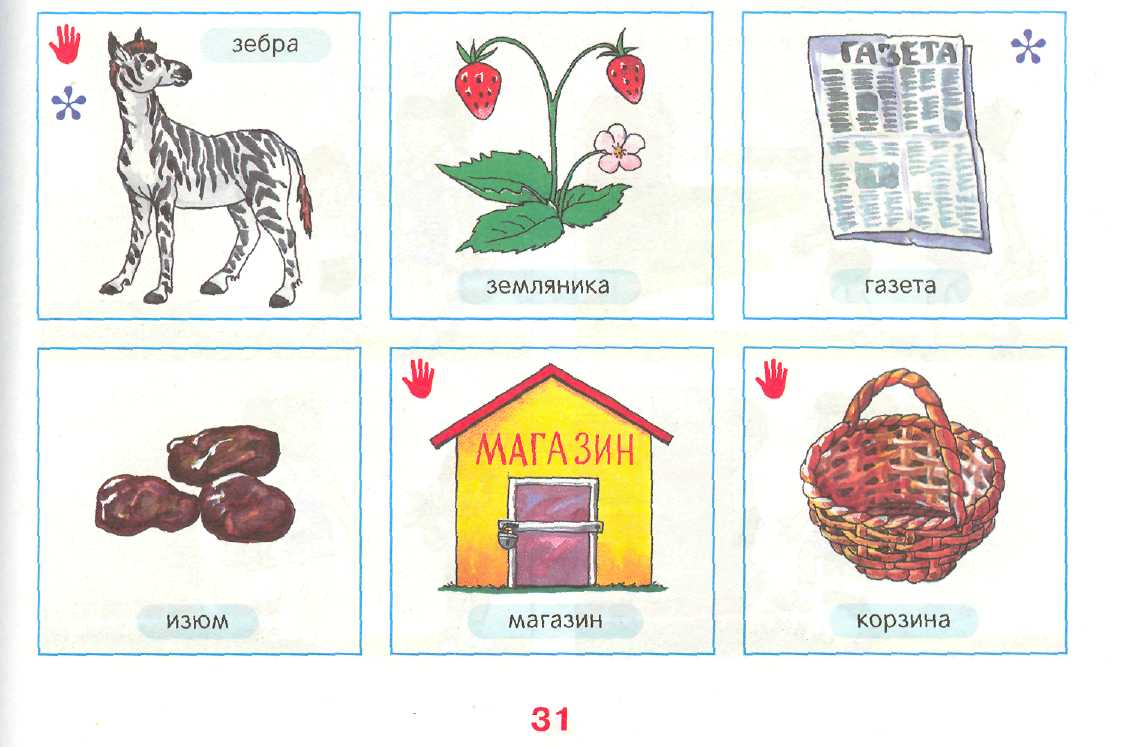                  Закрепление звука [ЗЬ] в предложенияхВыучи чистоговорку. Повторяй её по два-три раза.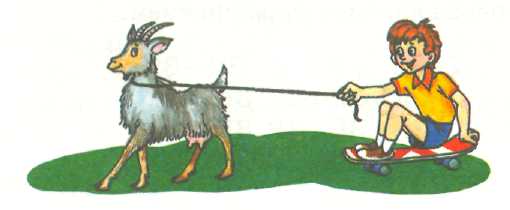 ЗЕ —ЗЕ —ЗЕ — еду-еду на козе.ЗИ —ЗИ —ЗИ — в магазин меня вези.ЗЁ —ЗЁ —ЗЁ — коза меня везёт.ЗЯ —ЗЯ —ЗЯ — на козе скакать нельзя!ЗИ —ЗИ —ЗИ — поскорее тормози!Изменяй предложения по образцу.Я даю Зине землянику (мы даём..., вы..., он, она, они).Я зеваю.Я иду в магазин за изюмом.У меня на земле зелёная зелень (у нас, у вас, у неё, у него, у них).У меня мизинец намазан зелёнкой.                                                  «Составь рассказ».Дополни предложения.Проговори предложения полностью, чтобы получился небольшой рассказ.Зина и Кузя идут ... (в магазин).Зина и Кузя подходят ... (к магазину).Зина и Кузя заходят ... (в магазин).Зина и Кузя выходят ... (из магазина).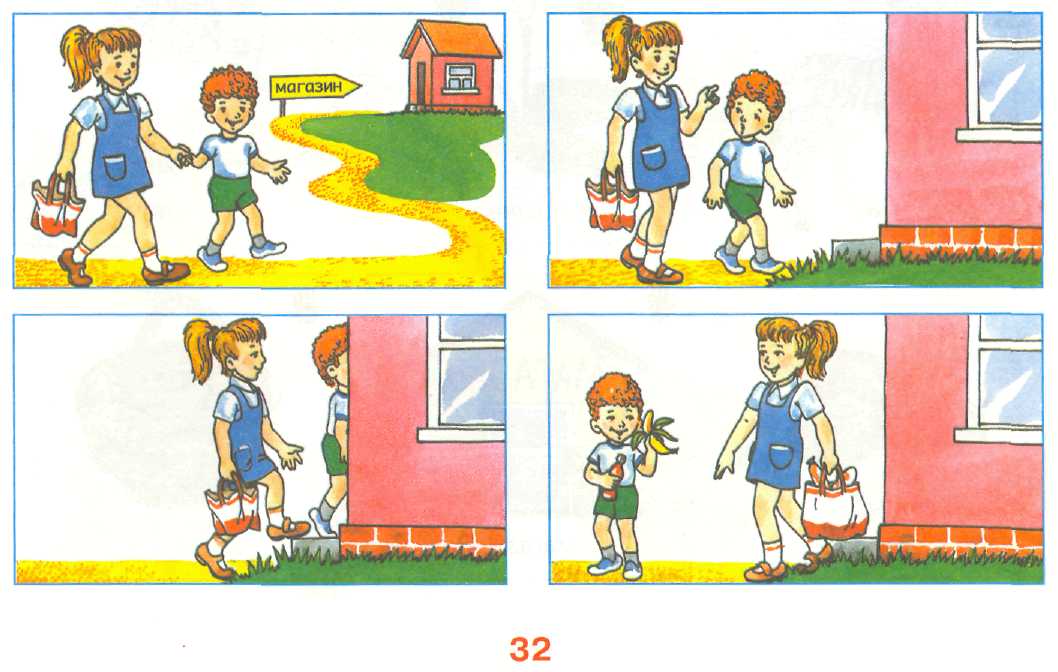                  Закрепление звука [ЗЬ] в связной речи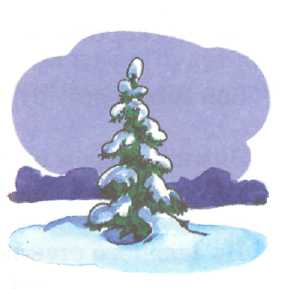 «Назови правильно!» (Образование прилагательных.)Проговаривай прилагательные, выделяя окончания. 1 Зимой день какой? — зимний.Утро зимой какое? — ... .Вечер зимой какой? — ... .Ночь зимой какая? — ... .2. Угадай, что я загадаю: утро, день или ночь? Зимняя ..., зимнее ..., зимний ....Послушай рассказ и перескажи его, используя маленькие картинки-подсказки. Объясни значения всех выделенных слов.Зима.Наступила зима. По земле метёт позёмка. Завывают злые зимние ветры. Озимые на полях укрыты от мороза снегом. Зимующим птицам трудно зимовать — они зябнут. Звери попрятались на зимовье. Люди надели тёплую зимнюю одежду.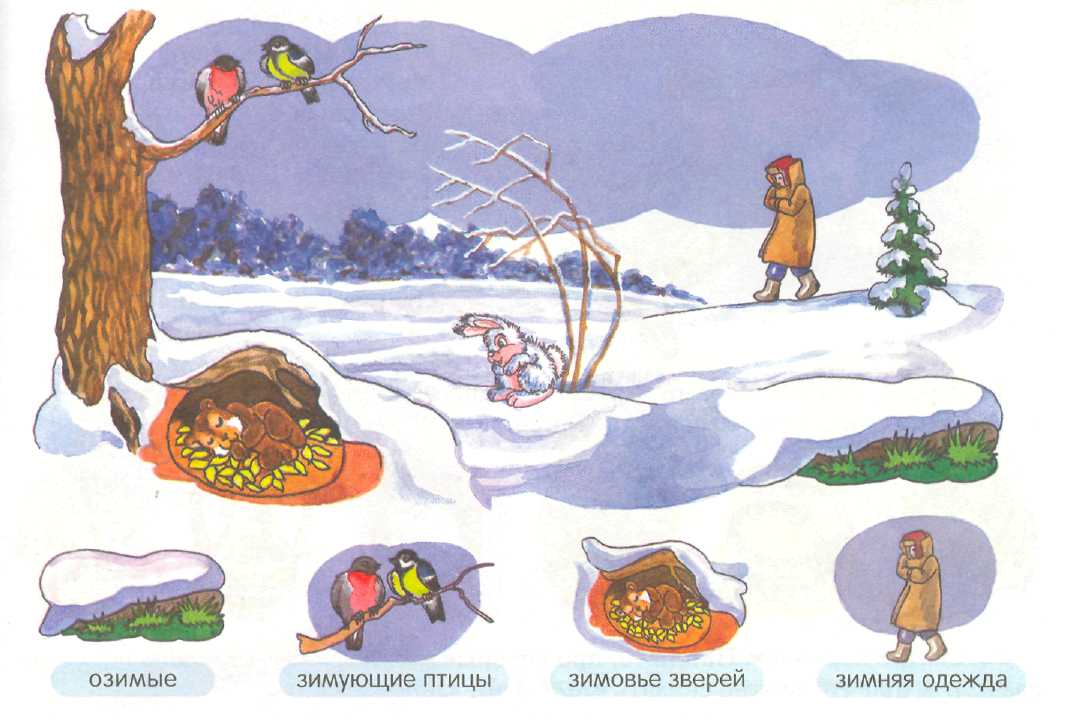 